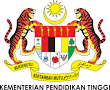 SEBARANG PERTANYAAN/MAKLUMAT TAMBAHAN BOLEH DIAJUKAN KEPADA:Sebarang pertanyaan/maklumat lanjut sila hubungi:Any further inquiry/information please contact:URUSETIA PROGRAM PEMINDAHAN ILMU - KTPPusat Pemindahan IlmuAras 1, Bangunan C26 Toray-USMUniversiti Sains Malaysia, 11800 Pulau PinangTel: 04 - 653 6725Faks: 04 - 653 6728Emel: ktpsecretariat@gmail.comSECRETARIAT OF KNOWLEDGE TRANSFER PROGRAMME (KTP)Knowledge Transfer CentreLevel 1, C26 Toray-USM BuildingUniversiti Sains Malaysia, 11800 PenangTel: 04 - 653 6725Fax: 04 - 653 6728Email: ktpsecretariat@gmail.comUntuk Kegunaan PejabatUntuk Kegunaan PejabatNo. Rujukan Projek KTPAMAKLUMAT PROJEK/Details of ProjectMAKLUMAT PROJEK/Details of ProjectMAKLUMAT PROJEK/Details of ProjectMAKLUMAT PROJEK/Details of ProjectMAKLUMAT PROJEK/Details of ProjectMAKLUMAT PROJEK/Details of ProjectMAKLUMAT PROJEK/Details of ProjectMAKLUMAT PROJEK/Details of ProjectATAJUK PROJEK YANG DICADANGKAN:Title of proposed project:TAJUK PROJEK YANG DICADANGKAN:Title of proposed project:ATEMPOH MASA PROJEK (MAKSIMUM 12 BULAN):Duration of this project (Maximum 12 months):Duration:Tempoh:ATEMPOH MASA PROJEK (MAKSIMUM 12 BULAN):Duration of this project (Maximum 12 months):DARI:From:ATEMPOH MASA PROJEK (MAKSIMUM 12 BULAN):Duration of this project (Maximum 12 months):HINGGA:To:BMAKLUMAT UA/Details of PUMAKLUMAT UA/Details of PUMAKLUMAT UA/Details of PUMAKLUMAT UA/Details of PUMAKLUMAT UA/Details of PUMAKLUMAT UA/Details of PUMAKLUMAT UA/Details of PUMAKLUMAT UA/Details of PUBNAMA UA:PU name:NAMA UA:PU name:BNAMA TIMBALAN NAIB CANSELOR/PENGARAH BERTANGGUNGJAWAB:Name of responsible Deputy Vice Chancellor/Director:NAMA TIMBALAN NAIB CANSELOR/PENGARAH BERTANGGUNGJAWAB:Name of responsible Deputy Vice Chancellor/Director:BNAMA PUSAT/UNIT/PEJABAT BERTANGGUNGJAWAB:Name of responsible centre/unit/office:NAMA PUSAT/UNIT/PEJABAT BERTANGGUNGJAWAB:Name of responsible centre/unit/office:BNAMA PUSAT/UNIT/PEJABAT BERTANGGUNGJAWAB:Name of responsible centre/unit/office:NAMA PUSAT/UNIT/PEJABAT BERTANGGUNGJAWAB:Name of responsible centre/unit/office:* Bahagian ini adalah untuk semakan IPTA* Bahagian ini adalah untuk semakan IPTA* Bahagian ini adalah untuk semakan IPTA* Bahagian ini adalah untuk semakan IPTA* Bahagian ini adalah untuk semakan IPTA* Bahagian ini adalah untuk semakan IPTACMAKLUMAT BIDANG  TUMPUAN UTAMA/Details of National Priority AreaMAKLUMAT BIDANG  TUMPUAN UTAMA/Details of National Priority AreaMAKLUMAT BIDANG  TUMPUAN UTAMA/Details of National Priority AreaMAKLUMAT BIDANG  TUMPUAN UTAMA/Details of National Priority AreaMAKLUMAT BIDANG  TUMPUAN UTAMA/Details of National Priority AreaMAKLUMAT BIDANG  TUMPUAN UTAMA/Details of National Priority AreaMAKLUMAT BIDANG  TUMPUAN UTAMA/Details of National Priority AreaMAKLUMAT BIDANG  TUMPUAN UTAMA/Details of National Priority AreaCBIDANG TUMPUAN UTAMA PERMOHONAN (Sila tanda √):Key Result Area of application (Please tick √) BIDANG TUMPUAN UTAMA PERMOHONAN (Sila tanda √):Key Result Area of application (Please tick √) BIDANG TUMPUAN UTAMA PERMOHONAN (Sila tanda √):Key Result Area of application (Please tick √) BIDANG TUMPUAN UTAMA PERMOHONAN (Sila tanda √):Key Result Area of application (Please tick √) BIDANG TUMPUAN UTAMA PERMOHONAN (Sila tanda √):Key Result Area of application (Please tick √) BIDANG TUMPUAN UTAMA PERMOHONAN (Sila tanda √):Key Result Area of application (Please tick √) BIDANG TUMPUAN UTAMA PERMOHONAN (Sila tanda √):Key Result Area of application (Please tick √) BIDANG TUMPUAN UTAMA PERMOHONAN (Sila tanda √):Key Result Area of application (Please tick √) CCyber Security – development of national autonomous and secure system to reduce the dependency on foreign for systems of strategic importanceEnvironment and Climate Change – supporting ecosystem management, protection and improvement to mitigate flood, drought and air pollution as well as promotion of eco-tourismFood Security – improvement of food crops, livestock, fisheries and animal feedstock; focusing on post-harvest physiology and technology to reduce dependency of import on staple foodMedical and Healthcare – improving health, wellbeing and longevity through the diagnostic, prevention and treatment of lifestyle diseases as well as new and emerging diseasesEnergy Security – harnessing alternative resources & improving the efficient use of energy Water Security – ensuring sustainable water supply by improving the processing & treatment of waterCyber Security – development of national autonomous and secure system to reduce the dependency on foreign for systems of strategic importanceEnvironment and Climate Change – supporting ecosystem management, protection and improvement to mitigate flood, drought and air pollution as well as promotion of eco-tourismFood Security – improvement of food crops, livestock, fisheries and animal feedstock; focusing on post-harvest physiology and technology to reduce dependency of import on staple foodMedical and Healthcare – improving health, wellbeing and longevity through the diagnostic, prevention and treatment of lifestyle diseases as well as new and emerging diseasesEnergy Security – harnessing alternative resources & improving the efficient use of energy Water Security – ensuring sustainable water supply by improving the processing & treatment of waterCyber Security – development of national autonomous and secure system to reduce the dependency on foreign for systems of strategic importanceEnvironment and Climate Change – supporting ecosystem management, protection and improvement to mitigate flood, drought and air pollution as well as promotion of eco-tourismFood Security – improvement of food crops, livestock, fisheries and animal feedstock; focusing on post-harvest physiology and technology to reduce dependency of import on staple foodMedical and Healthcare – improving health, wellbeing and longevity through the diagnostic, prevention and treatment of lifestyle diseases as well as new and emerging diseasesEnergy Security – harnessing alternative resources & improving the efficient use of energy Water Security – ensuring sustainable water supply by improving the processing & treatment of waterCyber Security – development of national autonomous and secure system to reduce the dependency on foreign for systems of strategic importanceEnvironment and Climate Change – supporting ecosystem management, protection and improvement to mitigate flood, drought and air pollution as well as promotion of eco-tourismFood Security – improvement of food crops, livestock, fisheries and animal feedstock; focusing on post-harvest physiology and technology to reduce dependency of import on staple foodMedical and Healthcare – improving health, wellbeing and longevity through the diagnostic, prevention and treatment of lifestyle diseases as well as new and emerging diseasesEnergy Security – harnessing alternative resources & improving the efficient use of energy Water Security – ensuring sustainable water supply by improving the processing & treatment of waterCyber Security – development of national autonomous and secure system to reduce the dependency on foreign for systems of strategic importanceEnvironment and Climate Change – supporting ecosystem management, protection and improvement to mitigate flood, drought and air pollution as well as promotion of eco-tourismFood Security – improvement of food crops, livestock, fisheries and animal feedstock; focusing on post-harvest physiology and technology to reduce dependency of import on staple foodMedical and Healthcare – improving health, wellbeing and longevity through the diagnostic, prevention and treatment of lifestyle diseases as well as new and emerging diseasesEnergy Security – harnessing alternative resources & improving the efficient use of energy Water Security – ensuring sustainable water supply by improving the processing & treatment of water*Sila tandakan satu (1) sahaja*Sila tandakan satu (1) sahaja*Sila tandakan satu (1) sahajaDMAKLUMAT AKADEMIA/Details of AcademiaMAKLUMAT AKADEMIA/Details of AcademiaMAKLUMAT AKADEMIA/Details of AcademiaMAKLUMAT AKADEMIA/Details of AcademiaMAKLUMAT AKADEMIA/Details of AcademiaMAKLUMAT AKADEMIA/Details of AcademiaMAKLUMAT AKADEMIA/Details of AcademiaMAKLUMAT AKADEMIA/Details of AcademiaDNAMA KETUA PROJEK:Name of project leader:NAMA KETUA PROJEK:Name of project leader:DNO. KAD PENGENALAN/PASPORT:IC/Passport No.:NO. KAD PENGENALAN/PASPORT:IC/Passport No.:DJAWATAN (Sila tanda √):Position (Please tick √):JAWATAN (Sila tanda √):Position (Please tick √):Profesor:Professor:Profesor:Professor:Prof. Madya:Assoc. Prof.:Prof. Madya:Assoc. Prof.:Prof. Madya:Assoc. Prof.:Pensyarah:Lecturer:DALAMAT PENUH FAKULTI/JABATAN/PUSAT/UNIT:Full Address of Faculty/School/Centre/Unit:ALAMAT PENUH FAKULTI/JABATAN/PUSAT/UNIT:Full Address of Faculty/School/Centre/Unit:DNO. TELEFON:Telephone no.:NO. TELEFON:Telephone no.:Pejabat: Office:Pejabat: Office:Pejabat: Office:Pejabat: Office:Fax:Fax:Fax:Fax:DNO. TELEFON BIMBIT:Mobile Phone No.:NO. TELEFON BIMBIT:Mobile Phone No.:DALAMAT E-MAIL:E-mail address:ALAMAT E-MAIL:E-mail address:DTARIKH MULA BERKHIDMAT DENGAN UNIVERSITI INI:Date of first appointment with this University:TARIKH MULA BERKHIDMAT DENGAN UNIVERSITI INI:Date of first appointment with this University:DJENIS PERKHIDMATAN (Sila tanda √):Type of Service (Please tick √):JENIS PERKHIDMATAN (Sila tanda √):Type of Service (Please tick √):Tetap:Permanent:Kontrak (Nyatakan tarikh tamat kontrak):Contract (State contract expiry date):___________________________________________Kontrak (Nyatakan tarikh tamat kontrak):Contract (State contract expiry date):___________________________________________Kontrak (Nyatakan tarikh tamat kontrak):Contract (State contract expiry date):___________________________________________Kontrak (Nyatakan tarikh tamat kontrak):Contract (State contract expiry date):___________________________________________Kontrak (Nyatakan tarikh tamat kontrak):Contract (State contract expiry date):___________________________________________DMAKLUMAT AKADEMIA LAIN:Details of other academia:MAKLUMAT AKADEMIA LAIN:Details of other academia:MAKLUMAT AKADEMIA LAIN:Details of other academia:MAKLUMAT AKADEMIA LAIN:Details of other academia:MAKLUMAT AKADEMIA LAIN:Details of other academia:MAKLUMAT AKADEMIA LAIN:Details of other academia:MAKLUMAT AKADEMIA LAIN:Details of other academia:MAKLUMAT AKADEMIA LAIN:Details of other academia:D* Sila guna lampiran tambahan jika perlu* Sila guna lampiran tambahan jika perlu* Sila guna lampiran tambahan jika perlu* Sila guna lampiran tambahan jika perlu* Sila guna lampiran tambahan jika perlu* Sila guna lampiran tambahan jika perlu* Sila guna lampiran tambahan jika perlu* Sila guna lampiran tambahan jika perluDPROJEK KTP YANG SEDANG/TELAH DIJALANKAN OLEH AHLI-AHLI AKADEMIA DALAM TEMPOH TIGA TAHUN TERAKHIRKTP or equivalent projects that have been completed or ongoing by academia including team members for the last three years. PROJEK KTP YANG SEDANG/TELAH DIJALANKAN OLEH AHLI-AHLI AKADEMIA DALAM TEMPOH TIGA TAHUN TERAKHIRKTP or equivalent projects that have been completed or ongoing by academia including team members for the last three years. PROJEK KTP YANG SEDANG/TELAH DIJALANKAN OLEH AHLI-AHLI AKADEMIA DALAM TEMPOH TIGA TAHUN TERAKHIRKTP or equivalent projects that have been completed or ongoing by academia including team members for the last three years. PROJEK KTP YANG SEDANG/TELAH DIJALANKAN OLEH AHLI-AHLI AKADEMIA DALAM TEMPOH TIGA TAHUN TERAKHIRKTP or equivalent projects that have been completed or ongoing by academia including team members for the last three years. PROJEK KTP YANG SEDANG/TELAH DIJALANKAN OLEH AHLI-AHLI AKADEMIA DALAM TEMPOH TIGA TAHUN TERAKHIRKTP or equivalent projects that have been completed or ongoing by academia including team members for the last three years. PROJEK KTP YANG SEDANG/TELAH DIJALANKAN OLEH AHLI-AHLI AKADEMIA DALAM TEMPOH TIGA TAHUN TERAKHIRKTP or equivalent projects that have been completed or ongoing by academia including team members for the last three years. PROJEK KTP YANG SEDANG/TELAH DIJALANKAN OLEH AHLI-AHLI AKADEMIA DALAM TEMPOH TIGA TAHUN TERAKHIRKTP or equivalent projects that have been completed or ongoing by academia including team members for the last three years. PROJEK KTP YANG SEDANG/TELAH DIJALANKAN OLEH AHLI-AHLI AKADEMIA DALAM TEMPOH TIGA TAHUN TERAKHIRKTP or equivalent projects that have been completed or ongoing by academia including team members for the last three years. D* Sila guna lampiran tambahan jika perlu* Sila guna lampiran tambahan jika perlu* Sila guna lampiran tambahan jika perlu* Sila guna lampiran tambahan jika perlu* Sila guna lampiran tambahan jika perlu* Sila guna lampiran tambahan jika perlu* Sila guna lampiran tambahan jika perlu* Sila guna lampiran tambahan jika perluDPROJEK BERKAITAN DENGAN ORGANISASI YANG DIKENALPASTI ATAU PERKONGSIAN YANG RELEVAN YANG LAIN, TERMASUK PERUNDINGAN, LATIHAN, KAJIAN KONTRAK, KOMERSIALISASI DAN PEKERJAAN LAIN YANG MENUNJUKKAN PROSES KERJASAMA PEMINDAHAN ILMU ORGANISASI YANG RELEVAN DALAM TEMPOH TIGA TAHUN TERAKHIR.Collaborative or other projects with organisation identified or other relevant partnership. This includes consultancy, training, contract research, commercialization and other collaborative work indicating organisation relevant knowledge transfer process.  PROJEK BERKAITAN DENGAN ORGANISASI YANG DIKENALPASTI ATAU PERKONGSIAN YANG RELEVAN YANG LAIN, TERMASUK PERUNDINGAN, LATIHAN, KAJIAN KONTRAK, KOMERSIALISASI DAN PEKERJAAN LAIN YANG MENUNJUKKAN PROSES KERJASAMA PEMINDAHAN ILMU ORGANISASI YANG RELEVAN DALAM TEMPOH TIGA TAHUN TERAKHIR.Collaborative or other projects with organisation identified or other relevant partnership. This includes consultancy, training, contract research, commercialization and other collaborative work indicating organisation relevant knowledge transfer process.  PROJEK BERKAITAN DENGAN ORGANISASI YANG DIKENALPASTI ATAU PERKONGSIAN YANG RELEVAN YANG LAIN, TERMASUK PERUNDINGAN, LATIHAN, KAJIAN KONTRAK, KOMERSIALISASI DAN PEKERJAAN LAIN YANG MENUNJUKKAN PROSES KERJASAMA PEMINDAHAN ILMU ORGANISASI YANG RELEVAN DALAM TEMPOH TIGA TAHUN TERAKHIR.Collaborative or other projects with organisation identified or other relevant partnership. This includes consultancy, training, contract research, commercialization and other collaborative work indicating organisation relevant knowledge transfer process.  PROJEK BERKAITAN DENGAN ORGANISASI YANG DIKENALPASTI ATAU PERKONGSIAN YANG RELEVAN YANG LAIN, TERMASUK PERUNDINGAN, LATIHAN, KAJIAN KONTRAK, KOMERSIALISASI DAN PEKERJAAN LAIN YANG MENUNJUKKAN PROSES KERJASAMA PEMINDAHAN ILMU ORGANISASI YANG RELEVAN DALAM TEMPOH TIGA TAHUN TERAKHIR.Collaborative or other projects with organisation identified or other relevant partnership. This includes consultancy, training, contract research, commercialization and other collaborative work indicating organisation relevant knowledge transfer process.  PROJEK BERKAITAN DENGAN ORGANISASI YANG DIKENALPASTI ATAU PERKONGSIAN YANG RELEVAN YANG LAIN, TERMASUK PERUNDINGAN, LATIHAN, KAJIAN KONTRAK, KOMERSIALISASI DAN PEKERJAAN LAIN YANG MENUNJUKKAN PROSES KERJASAMA PEMINDAHAN ILMU ORGANISASI YANG RELEVAN DALAM TEMPOH TIGA TAHUN TERAKHIR.Collaborative or other projects with organisation identified or other relevant partnership. This includes consultancy, training, contract research, commercialization and other collaborative work indicating organisation relevant knowledge transfer process.  PROJEK BERKAITAN DENGAN ORGANISASI YANG DIKENALPASTI ATAU PERKONGSIAN YANG RELEVAN YANG LAIN, TERMASUK PERUNDINGAN, LATIHAN, KAJIAN KONTRAK, KOMERSIALISASI DAN PEKERJAAN LAIN YANG MENUNJUKKAN PROSES KERJASAMA PEMINDAHAN ILMU ORGANISASI YANG RELEVAN DALAM TEMPOH TIGA TAHUN TERAKHIR.Collaborative or other projects with organisation identified or other relevant partnership. This includes consultancy, training, contract research, commercialization and other collaborative work indicating organisation relevant knowledge transfer process.  PROJEK BERKAITAN DENGAN ORGANISASI YANG DIKENALPASTI ATAU PERKONGSIAN YANG RELEVAN YANG LAIN, TERMASUK PERUNDINGAN, LATIHAN, KAJIAN KONTRAK, KOMERSIALISASI DAN PEKERJAAN LAIN YANG MENUNJUKKAN PROSES KERJASAMA PEMINDAHAN ILMU ORGANISASI YANG RELEVAN DALAM TEMPOH TIGA TAHUN TERAKHIR.Collaborative or other projects with organisation identified or other relevant partnership. This includes consultancy, training, contract research, commercialization and other collaborative work indicating organisation relevant knowledge transfer process.  PROJEK BERKAITAN DENGAN ORGANISASI YANG DIKENALPASTI ATAU PERKONGSIAN YANG RELEVAN YANG LAIN, TERMASUK PERUNDINGAN, LATIHAN, KAJIAN KONTRAK, KOMERSIALISASI DAN PEKERJAAN LAIN YANG MENUNJUKKAN PROSES KERJASAMA PEMINDAHAN ILMU ORGANISASI YANG RELEVAN DALAM TEMPOH TIGA TAHUN TERAKHIR.Collaborative or other projects with organisation identified or other relevant partnership. This includes consultancy, training, contract research, commercialization and other collaborative work indicating organisation relevant knowledge transfer process.  D* Sila guna lampiran tambahan jika perlu* Sila guna lampiran tambahan jika perlu* Sila guna lampiran tambahan jika perlu* Sila guna lampiran tambahan jika perlu* Sila guna lampiran tambahan jika perlu* Sila guna lampiran tambahan jika perlu* Sila guna lampiran tambahan jika perlu* Sila guna lampiran tambahan jika perluEMAKLUMAT GRADUATE INTERN/Details of Graduate InternMAKLUMAT GRADUATE INTERN/Details of Graduate InternMAKLUMAT GRADUATE INTERN/Details of Graduate InternMAKLUMAT GRADUATE INTERN/Details of Graduate InternMAKLUMAT GRADUATE INTERN/Details of Graduate InternMAKLUMAT GRADUATE INTERN/Details of Graduate InternMAKLUMAT GRADUATE INTERN/Details of Graduate InternMAKLUMAT GRADUATE INTERN/Details of Graduate InternE* Sila guna lampiran tambahan jika perlu* Sila guna lampiran tambahan jika perlu* Sila guna lampiran tambahan jika perlu* Sila guna lampiran tambahan jika perlu* Sila guna lampiran tambahan jika perlu* Sila guna lampiran tambahan jika perlu* Sila guna lampiran tambahan jika perlu* Sila guna lampiran tambahan jika perluFMAKLUMAT ORGANISASI/Details of OrganisationMAKLUMAT ORGANISASI/Details of OrganisationMAKLUMAT ORGANISASI/Details of OrganisationMAKLUMAT ORGANISASI/Details of OrganisationMAKLUMAT ORGANISASI/Details of OrganisationMAKLUMAT ORGANISASI/Details of OrganisationMAKLUMAT ORGANISASI/Details of OrganisationMAKLUMAT ORGANISASI/Details of OrganisationFNAMA ORGANISASI:Name of organisation:NAMA ORGANISASI:Name of organisation:FJENIS ORGANISASI: Type of organisationJENIS ORGANISASI: Type of organisationPerniagaan: (cth Sdn. Bhd., Berhad, Enterpris)Bukan Perniagaan: (cth Koperasi, Sekolah, JKK)Perniagaan: (cth Sdn. Bhd., Berhad, Enterpris)Bukan Perniagaan: (cth Koperasi, Sekolah, JKK)Perniagaan: (cth Sdn. Bhd., Berhad, Enterpris)Bukan Perniagaan: (cth Koperasi, Sekolah, JKK)Perniagaan: (cth Sdn. Bhd., Berhad, Enterpris)Bukan Perniagaan: (cth Koperasi, Sekolah, JKK)Perniagaan: (cth Sdn. Bhd., Berhad, Enterpris)Bukan Perniagaan: (cth Koperasi, Sekolah, JKK)Perniagaan: (cth Sdn. Bhd., Berhad, Enterpris)Bukan Perniagaan: (cth Koperasi, Sekolah, JKK)FNO. PENDAFTARAN ORGANISASI (jika ada):Organisation registration no.:NO. PENDAFTARAN ORGANISASI (jika ada):Organisation registration no.:FNO. PENDAFTARAN ORGANISASI (jika ada):Organisation registration no.:NO. PENDAFTARAN ORGANISASI (jika ada):Organisation registration no.:* Sila sertakan salinan Borang Pendaftaran Perniagaan (Borang A)* Sila sertakan salinan Borang Pendaftaran Perniagaan (Borang A)* Sila sertakan salinan Borang Pendaftaran Perniagaan (Borang A)* Sila sertakan salinan Borang Pendaftaran Perniagaan (Borang A)* Sila sertakan salinan Borang Pendaftaran Perniagaan (Borang A)* Sila sertakan salinan Borang Pendaftaran Perniagaan (Borang A)FBIDANG/JENIS AKTIVITI:Area/Type of activity:BIDANG/JENIS AKTIVITI:Area/Type of activity:FTAHUN MULA OPERASI:Year in operation:TAHUN MULA OPERASI:Year in operation:FTAHUN PENUBUHAN:Year of establishment:TAHUN PENUBUHAN:Year of establishment:FALAMAT PENUH:Full address:ALAMAT PENUH:Full address:FPENDAPATAN TAHUNAN (RM):Annual turnover (RM):PENDAPATAN TAHUNAN (RM):Annual turnover (RM):FBIL. PEKERJA/AHLI:No. of employees/members:BIL. PEKERJA/AHLI:No. of employees/members:FMAKLUMAT PERHUBUNGAN:Contact person:NAMA:Name:FMAKLUMAT PERHUBUNGAN:Contact person:JAWATAN:Designation:FMAKLUMAT PERHUBUNGAN:Contact person:NO. TELEFON PEJABAT:Office telephone no.:FMAKLUMAT PERHUBUNGAN:Contact person:NO. TELEFON BIMBIT:Handphone no.:FMAKLUMAT PERHUBUNGAN:Contact person:EMEL:Email:FBUKTI KERJASAMA UNIVERSITI-ORGANISASI (cth: Surat Hasrat Kerjasama terkini):Proof of collaboration University-Organisation (ex: Current Letter of Intent):BUKTI KERJASAMA UNIVERSITI-ORGANISASI (cth: Surat Hasrat Kerjasama terkini):Proof of collaboration University-Organisation (ex: Current Letter of Intent):FBUKTI KERJASAMA UNIVERSITI-ORGANISASI (cth: Surat Hasrat Kerjasama terkini):Proof of collaboration University-Organisation (ex: Current Letter of Intent):BUKTI KERJASAMA UNIVERSITI-ORGANISASI (cth: Surat Hasrat Kerjasama terkini):Proof of collaboration University-Organisation (ex: Current Letter of Intent):* Sila sertakan salinan bukti kerjasasama Universiti-Organisasi* Sila sertakan salinan bukti kerjasasama Universiti-Organisasi* Sila sertakan salinan bukti kerjasasama Universiti-Organisasi* Sila sertakan salinan bukti kerjasasama Universiti-Organisasi* Sila sertakan salinan bukti kerjasasama Universiti-Organisasi* Sila sertakan salinan bukti kerjasasama Universiti-OrganisasiFJUMLAH SUMBANGAN KEWANGAN KEPADA PROJEK (RM):Amount of monetary contribution to the project (RM):JUMLAH SUMBANGAN KEWANGAN KEPADA PROJEK (RM):Amount of monetary contribution to the project (RM):FSUMBANGAN BUKAN KEWANGAN KEPADA PROJEK:Non-monetary contribution to the project:SUMBANGAN BUKAN KEWANGAN KEPADA PROJEK:Non-monetary contribution to the project:Item:Item:Item:Item:Nilai Setara dalam RM:Equivalent value in RM:Nilai Setara dalam RM:Equivalent value in RM:FSUMBANGAN BUKAN KEWANGAN KEPADA PROJEK:Non-monetary contribution to the project:SUMBANGAN BUKAN KEWANGAN KEPADA PROJEK:Non-monetary contribution to the project:FSUMBANGAN BUKAN KEWANGAN KEPADA PROJEK:Non-monetary contribution to the project:SUMBANGAN BUKAN KEWANGAN KEPADA PROJEK:Non-monetary contribution to the project:FSUMBANGAN BUKAN KEWANGAN KEPADA PROJEK:Non-monetary contribution to the project:SUMBANGAN BUKAN KEWANGAN KEPADA PROJEK:Non-monetary contribution to the project:FPERNYATAAN RINGKAS PERMASALAHAN ORGANISASI BERKAITAN DENGAN PROJEK KTP PEMBELAJARAN SEPANJANG HAYAT (tidak melebihi 200 patah perkataan):Summary of organisation problem statement related to KTP Lifelong Learning project (should not exceed 200 words):PERNYATAAN RINGKAS PERMASALAHAN ORGANISASI BERKAITAN DENGAN PROJEK KTP PEMBELAJARAN SEPANJANG HAYAT (tidak melebihi 200 patah perkataan):Summary of organisation problem statement related to KTP Lifelong Learning project (should not exceed 200 words):PERNYATAAN RINGKAS PERMASALAHAN ORGANISASI BERKAITAN DENGAN PROJEK KTP PEMBELAJARAN SEPANJANG HAYAT (tidak melebihi 200 patah perkataan):Summary of organisation problem statement related to KTP Lifelong Learning project (should not exceed 200 words):PERNYATAAN RINGKAS PERMASALAHAN ORGANISASI BERKAITAN DENGAN PROJEK KTP PEMBELAJARAN SEPANJANG HAYAT (tidak melebihi 200 patah perkataan):Summary of organisation problem statement related to KTP Lifelong Learning project (should not exceed 200 words):PERNYATAAN RINGKAS PERMASALAHAN ORGANISASI BERKAITAN DENGAN PROJEK KTP PEMBELAJARAN SEPANJANG HAYAT (tidak melebihi 200 patah perkataan):Summary of organisation problem statement related to KTP Lifelong Learning project (should not exceed 200 words):PERNYATAAN RINGKAS PERMASALAHAN ORGANISASI BERKAITAN DENGAN PROJEK KTP PEMBELAJARAN SEPANJANG HAYAT (tidak melebihi 200 patah perkataan):Summary of organisation problem statement related to KTP Lifelong Learning project (should not exceed 200 words):PERNYATAAN RINGKAS PERMASALAHAN ORGANISASI BERKAITAN DENGAN PROJEK KTP PEMBELAJARAN SEPANJANG HAYAT (tidak melebihi 200 patah perkataan):Summary of organisation problem statement related to KTP Lifelong Learning project (should not exceed 200 words):PERNYATAAN RINGKAS PERMASALAHAN ORGANISASI BERKAITAN DENGAN PROJEK KTP PEMBELAJARAN SEPANJANG HAYAT (tidak melebihi 200 patah perkataan):Summary of organisation problem statement related to KTP Lifelong Learning project (should not exceed 200 words):FGCADANGAN PROJEK/Proposed ProjectCADANGAN PROJEK/Proposed ProjectCADANGAN PROJEK/Proposed ProjectCADANGAN PROJEK/Proposed ProjectCADANGAN PROJEK/Proposed ProjectCADANGAN PROJEK/Proposed ProjectCADANGAN PROJEK/Proposed ProjectCADANGAN PROJEK/Proposed ProjectGRINGKASAN CADANGAN PROJEK (tidak melebihi 3 muka surat)Summary of project proposal (maximum 3 pages)RINGKASAN CADANGAN PROJEK (tidak melebihi 3 muka surat)Summary of project proposal (maximum 3 pages)RINGKASAN CADANGAN PROJEK (tidak melebihi 3 muka surat)Summary of project proposal (maximum 3 pages)RINGKASAN CADANGAN PROJEK (tidak melebihi 3 muka surat)Summary of project proposal (maximum 3 pages)RINGKASAN CADANGAN PROJEK (tidak melebihi 3 muka surat)Summary of project proposal (maximum 3 pages)RINGKASAN CADANGAN PROJEK (tidak melebihi 3 muka surat)Summary of project proposal (maximum 3 pages)RINGKASAN CADANGAN PROJEK (tidak melebihi 3 muka surat)Summary of project proposal (maximum 3 pages)RINGKASAN CADANGAN PROJEK (tidak melebihi 3 muka surat)Summary of project proposal (maximum 3 pages)GLatar Belakang Projek:                Background of project:Kajian Literatur:                Literature reviews:Objektif :Objectives:Kaedah Perlaksanaan Projek Pembelajaran Sepanjang Hayat:Lifelong Learning Project methodology:Jenis Ilmu Yang Akan Dipindahkan:Type of knowledge to be transferred:Milestones & Tarikh (Sila lampirkan):Date & Milestones (please provide as appendix)Carta Gantt Aktiviti Projek (Sila lampirkan):Project activity Gantt chart (please provide as appendix) Jangkaan Hasil Projek:Project expected outcomes:Latar Belakang Projek:                Background of project:Kajian Literatur:                Literature reviews:Objektif :Objectives:Kaedah Perlaksanaan Projek Pembelajaran Sepanjang Hayat:Lifelong Learning Project methodology:Jenis Ilmu Yang Akan Dipindahkan:Type of knowledge to be transferred:Milestones & Tarikh (Sila lampirkan):Date & Milestones (please provide as appendix)Carta Gantt Aktiviti Projek (Sila lampirkan):Project activity Gantt chart (please provide as appendix) Jangkaan Hasil Projek:Project expected outcomes:Latar Belakang Projek:                Background of project:Kajian Literatur:                Literature reviews:Objektif :Objectives:Kaedah Perlaksanaan Projek Pembelajaran Sepanjang Hayat:Lifelong Learning Project methodology:Jenis Ilmu Yang Akan Dipindahkan:Type of knowledge to be transferred:Milestones & Tarikh (Sila lampirkan):Date & Milestones (please provide as appendix)Carta Gantt Aktiviti Projek (Sila lampirkan):Project activity Gantt chart (please provide as appendix) Jangkaan Hasil Projek:Project expected outcomes:Latar Belakang Projek:                Background of project:Kajian Literatur:                Literature reviews:Objektif :Objectives:Kaedah Perlaksanaan Projek Pembelajaran Sepanjang Hayat:Lifelong Learning Project methodology:Jenis Ilmu Yang Akan Dipindahkan:Type of knowledge to be transferred:Milestones & Tarikh (Sila lampirkan):Date & Milestones (please provide as appendix)Carta Gantt Aktiviti Projek (Sila lampirkan):Project activity Gantt chart (please provide as appendix) Jangkaan Hasil Projek:Project expected outcomes:Latar Belakang Projek:                Background of project:Kajian Literatur:                Literature reviews:Objektif :Objectives:Kaedah Perlaksanaan Projek Pembelajaran Sepanjang Hayat:Lifelong Learning Project methodology:Jenis Ilmu Yang Akan Dipindahkan:Type of knowledge to be transferred:Milestones & Tarikh (Sila lampirkan):Date & Milestones (please provide as appendix)Carta Gantt Aktiviti Projek (Sila lampirkan):Project activity Gantt chart (please provide as appendix) Jangkaan Hasil Projek:Project expected outcomes:Latar Belakang Projek:                Background of project:Kajian Literatur:                Literature reviews:Objektif :Objectives:Kaedah Perlaksanaan Projek Pembelajaran Sepanjang Hayat:Lifelong Learning Project methodology:Jenis Ilmu Yang Akan Dipindahkan:Type of knowledge to be transferred:Milestones & Tarikh (Sila lampirkan):Date & Milestones (please provide as appendix)Carta Gantt Aktiviti Projek (Sila lampirkan):Project activity Gantt chart (please provide as appendix) Jangkaan Hasil Projek:Project expected outcomes:Latar Belakang Projek:                Background of project:Kajian Literatur:                Literature reviews:Objektif :Objectives:Kaedah Perlaksanaan Projek Pembelajaran Sepanjang Hayat:Lifelong Learning Project methodology:Jenis Ilmu Yang Akan Dipindahkan:Type of knowledge to be transferred:Milestones & Tarikh (Sila lampirkan):Date & Milestones (please provide as appendix)Carta Gantt Aktiviti Projek (Sila lampirkan):Project activity Gantt chart (please provide as appendix) Jangkaan Hasil Projek:Project expected outcomes:Latar Belakang Projek:                Background of project:Kajian Literatur:                Literature reviews:Objektif :Objectives:Kaedah Perlaksanaan Projek Pembelajaran Sepanjang Hayat:Lifelong Learning Project methodology:Jenis Ilmu Yang Akan Dipindahkan:Type of knowledge to be transferred:Milestones & Tarikh (Sila lampirkan):Date & Milestones (please provide as appendix)Carta Gantt Aktiviti Projek (Sila lampirkan):Project activity Gantt chart (please provide as appendix) Jangkaan Hasil Projek:Project expected outcomes:SILA NYATAKAN TATA KERJA DENGAN RAKAN ORGANISASI (CONTOH TEMPOH INTERN DALAM ORGANISASI DAN UA, ORGANISASI DIKUNJUNGI OLEH AHLI PROJEK, KONSULTASI BERKALA, PENILAIAN DAN BUKU LOG AKTIVITI):Please indicate working arrangement with organisation (example period of intern in the organisation and PU, organisation visits by the project members, periodical consultation, assessment and activity log book)SILA NYATAKAN TATA KERJA DENGAN RAKAN ORGANISASI (CONTOH TEMPOH INTERN DALAM ORGANISASI DAN UA, ORGANISASI DIKUNJUNGI OLEH AHLI PROJEK, KONSULTASI BERKALA, PENILAIAN DAN BUKU LOG AKTIVITI):Please indicate working arrangement with organisation (example period of intern in the organisation and PU, organisation visits by the project members, periodical consultation, assessment and activity log book)SILA NYATAKAN TATA KERJA DENGAN RAKAN ORGANISASI (CONTOH TEMPOH INTERN DALAM ORGANISASI DAN UA, ORGANISASI DIKUNJUNGI OLEH AHLI PROJEK, KONSULTASI BERKALA, PENILAIAN DAN BUKU LOG AKTIVITI):Please indicate working arrangement with organisation (example period of intern in the organisation and PU, organisation visits by the project members, periodical consultation, assessment and activity log book)SILA NYATAKAN TATA KERJA DENGAN RAKAN ORGANISASI (CONTOH TEMPOH INTERN DALAM ORGANISASI DAN UA, ORGANISASI DIKUNJUNGI OLEH AHLI PROJEK, KONSULTASI BERKALA, PENILAIAN DAN BUKU LOG AKTIVITI):Please indicate working arrangement with organisation (example period of intern in the organisation and PU, organisation visits by the project members, periodical consultation, assessment and activity log book)SILA NYATAKAN TATA KERJA DENGAN RAKAN ORGANISASI (CONTOH TEMPOH INTERN DALAM ORGANISASI DAN UA, ORGANISASI DIKUNJUNGI OLEH AHLI PROJEK, KONSULTASI BERKALA, PENILAIAN DAN BUKU LOG AKTIVITI):Please indicate working arrangement with organisation (example period of intern in the organisation and PU, organisation visits by the project members, periodical consultation, assessment and activity log book)SILA NYATAKAN TATA KERJA DENGAN RAKAN ORGANISASI (CONTOH TEMPOH INTERN DALAM ORGANISASI DAN UA, ORGANISASI DIKUNJUNGI OLEH AHLI PROJEK, KONSULTASI BERKALA, PENILAIAN DAN BUKU LOG AKTIVITI):Please indicate working arrangement with organisation (example period of intern in the organisation and PU, organisation visits by the project members, periodical consultation, assessment and activity log book)SILA NYATAKAN TATA KERJA DENGAN RAKAN ORGANISASI (CONTOH TEMPOH INTERN DALAM ORGANISASI DAN UA, ORGANISASI DIKUNJUNGI OLEH AHLI PROJEK, KONSULTASI BERKALA, PENILAIAN DAN BUKU LOG AKTIVITI):Please indicate working arrangement with organisation (example period of intern in the organisation and PU, organisation visits by the project members, periodical consultation, assessment and activity log book)SILA NYATAKAN TATA KERJA DENGAN RAKAN ORGANISASI (CONTOH TEMPOH INTERN DALAM ORGANISASI DAN UA, ORGANISASI DIKUNJUNGI OLEH AHLI PROJEK, KONSULTASI BERKALA, PENILAIAN DAN BUKU LOG AKTIVITI):Please indicate working arrangement with organisation (example period of intern in the organisation and PU, organisation visits by the project members, periodical consultation, assessment and activity log book)HBELANJAWAN/BudgetBELANJAWAN/BudgetBELANJAWAN/BudgetBELANJAWAN/BudgetBELANJAWAN/BudgetBELANJAWAN/BudgetBELANJAWAN/BudgetBELANJAWAN/BudgetHORGANISASI DIGALAKKAN UNTUK MEMBERI SUMBANGAN YANG LEBIH DARIPADA 30% JUMLAH GERAN YANGDIBERIKAN. SUMBANGAN DALAM BENTUK DANA KEWANGAN, KEPAKARAN, PERALATAN, KHIDMATDAN SEBAGAINYA YANG PERLU DITERJEMAHKAN DALAM NILAI SUMBANGAN KEWANGAN.The organisation is encouraged to contribute more than 30% of the total grant provided. Contributions in the form of financial funds, expertise, equipment, services etc. need to be translated in value of financial contribution.ORGANISASI DIGALAKKAN UNTUK MEMBERI SUMBANGAN YANG LEBIH DARIPADA 30% JUMLAH GERAN YANGDIBERIKAN. SUMBANGAN DALAM BENTUK DANA KEWANGAN, KEPAKARAN, PERALATAN, KHIDMATDAN SEBAGAINYA YANG PERLU DITERJEMAHKAN DALAM NILAI SUMBANGAN KEWANGAN.The organisation is encouraged to contribute more than 30% of the total grant provided. Contributions in the form of financial funds, expertise, equipment, services etc. need to be translated in value of financial contribution.ORGANISASI DIGALAKKAN UNTUK MEMBERI SUMBANGAN YANG LEBIH DARIPADA 30% JUMLAH GERAN YANGDIBERIKAN. SUMBANGAN DALAM BENTUK DANA KEWANGAN, KEPAKARAN, PERALATAN, KHIDMATDAN SEBAGAINYA YANG PERLU DITERJEMAHKAN DALAM NILAI SUMBANGAN KEWANGAN.The organisation is encouraged to contribute more than 30% of the total grant provided. Contributions in the form of financial funds, expertise, equipment, services etc. need to be translated in value of financial contribution.ORGANISASI DIGALAKKAN UNTUK MEMBERI SUMBANGAN YANG LEBIH DARIPADA 30% JUMLAH GERAN YANGDIBERIKAN. SUMBANGAN DALAM BENTUK DANA KEWANGAN, KEPAKARAN, PERALATAN, KHIDMATDAN SEBAGAINYA YANG PERLU DITERJEMAHKAN DALAM NILAI SUMBANGAN KEWANGAN.The organisation is encouraged to contribute more than 30% of the total grant provided. Contributions in the form of financial funds, expertise, equipment, services etc. need to be translated in value of financial contribution.ORGANISASI DIGALAKKAN UNTUK MEMBERI SUMBANGAN YANG LEBIH DARIPADA 30% JUMLAH GERAN YANGDIBERIKAN. SUMBANGAN DALAM BENTUK DANA KEWANGAN, KEPAKARAN, PERALATAN, KHIDMATDAN SEBAGAINYA YANG PERLU DITERJEMAHKAN DALAM NILAI SUMBANGAN KEWANGAN.The organisation is encouraged to contribute more than 30% of the total grant provided. Contributions in the form of financial funds, expertise, equipment, services etc. need to be translated in value of financial contribution.ORGANISASI DIGALAKKAN UNTUK MEMBERI SUMBANGAN YANG LEBIH DARIPADA 30% JUMLAH GERAN YANGDIBERIKAN. SUMBANGAN DALAM BENTUK DANA KEWANGAN, KEPAKARAN, PERALATAN, KHIDMATDAN SEBAGAINYA YANG PERLU DITERJEMAHKAN DALAM NILAI SUMBANGAN KEWANGAN.The organisation is encouraged to contribute more than 30% of the total grant provided. Contributions in the form of financial funds, expertise, equipment, services etc. need to be translated in value of financial contribution.ORGANISASI DIGALAKKAN UNTUK MEMBERI SUMBANGAN YANG LEBIH DARIPADA 30% JUMLAH GERAN YANGDIBERIKAN. SUMBANGAN DALAM BENTUK DANA KEWANGAN, KEPAKARAN, PERALATAN, KHIDMATDAN SEBAGAINYA YANG PERLU DITERJEMAHKAN DALAM NILAI SUMBANGAN KEWANGAN.The organisation is encouraged to contribute more than 30% of the total grant provided. Contributions in the form of financial funds, expertise, equipment, services etc. need to be translated in value of financial contribution.ORGANISASI DIGALAKKAN UNTUK MEMBERI SUMBANGAN YANG LEBIH DARIPADA 30% JUMLAH GERAN YANGDIBERIKAN. SUMBANGAN DALAM BENTUK DANA KEWANGAN, KEPAKARAN, PERALATAN, KHIDMATDAN SEBAGAINYA YANG PERLU DITERJEMAHKAN DALAM NILAI SUMBANGAN KEWANGAN.The organisation is encouraged to contribute more than 30% of the total grant provided. Contributions in the form of financial funds, expertise, equipment, services etc. need to be translated in value of financial contribution.IHASIL DAN IMPAK PROJEK/Project Outputs and ImpactsHASIL DAN IMPAK PROJEK/Project Outputs and ImpactsHASIL DAN IMPAK PROJEK/Project Outputs and ImpactsHASIL DAN IMPAK PROJEK/Project Outputs and ImpactsHASIL DAN IMPAK PROJEK/Project Outputs and ImpactsHASIL DAN IMPAK PROJEK/Project Outputs and ImpactsHASIL DAN IMPAK PROJEK/Project Outputs and ImpactsHASIL DAN IMPAK PROJEK/Project Outputs and ImpactsI* Sila guna lampiran tambahan jika perlu* Sila guna lampiran tambahan jika perlu* Sila guna lampiran tambahan jika perlu* Sila guna lampiran tambahan jika perlu* Sila guna lampiran tambahan jika perlu* Sila guna lampiran tambahan jika perlu* Sila guna lampiran tambahan jika perlu* Sila guna lampiran tambahan jika perluJAKUAN PEMOHON/Declaration by applicantAKUAN PEMOHON/Declaration by applicantAKUAN PEMOHON/Declaration by applicantAKUAN PEMOHON/Declaration by applicantAKUAN PEMOHON/Declaration by applicantAKUAN PEMOHON/Declaration by applicantAKUAN PEMOHON/Declaration by applicantAKUAN PEMOHON/Declaration by applicantJSaya dengan ini mengaku bahawa (Sila tanda  √ ):I hereby declared that (Please tick  √ ):Semua maklumat yang diisi adalah benar, KPT berhak menolak permohonan atau  membatalkan tawaran pada bila-bila masa sekiranya keterangan yang dikemukakan adalah tidak benar.All information stated here are accurate, KPT has the right to reject or to cancel the offer without prior notice if there is any inaccurate information given.  Permohonan projek ini dikemukakan untuk memohon peruntukan di bawah Skim Geran Program Pemindahan Ilmu (Pembelajaran Sepanjang Hayat).Application of this programme is presented for the Knowledge Transfer Programme Grant  Scheme (Lifelong Learning).Permohonan projek ini juga dikemukakan untuk memohon peruntukan geran projek  dari (nama geran dan jumlah dana)____________________________________Application of this programme is also presented for other research grant/s (grant’s name and total amount)________________________________________Tarikh :                                                                      Tandatangan Pemohon :   ___________________________Date :                                                                         Applicant’s Signature     :  Saya dengan ini mengaku bahawa (Sila tanda  √ ):I hereby declared that (Please tick  √ ):Semua maklumat yang diisi adalah benar, KPT berhak menolak permohonan atau  membatalkan tawaran pada bila-bila masa sekiranya keterangan yang dikemukakan adalah tidak benar.All information stated here are accurate, KPT has the right to reject or to cancel the offer without prior notice if there is any inaccurate information given.  Permohonan projek ini dikemukakan untuk memohon peruntukan di bawah Skim Geran Program Pemindahan Ilmu (Pembelajaran Sepanjang Hayat).Application of this programme is presented for the Knowledge Transfer Programme Grant  Scheme (Lifelong Learning).Permohonan projek ini juga dikemukakan untuk memohon peruntukan geran projek  dari (nama geran dan jumlah dana)____________________________________Application of this programme is also presented for other research grant/s (grant’s name and total amount)________________________________________Tarikh :                                                                      Tandatangan Pemohon :   ___________________________Date :                                                                         Applicant’s Signature     :  Saya dengan ini mengaku bahawa (Sila tanda  √ ):I hereby declared that (Please tick  √ ):Semua maklumat yang diisi adalah benar, KPT berhak menolak permohonan atau  membatalkan tawaran pada bila-bila masa sekiranya keterangan yang dikemukakan adalah tidak benar.All information stated here are accurate, KPT has the right to reject or to cancel the offer without prior notice if there is any inaccurate information given.  Permohonan projek ini dikemukakan untuk memohon peruntukan di bawah Skim Geran Program Pemindahan Ilmu (Pembelajaran Sepanjang Hayat).Application of this programme is presented for the Knowledge Transfer Programme Grant  Scheme (Lifelong Learning).Permohonan projek ini juga dikemukakan untuk memohon peruntukan geran projek  dari (nama geran dan jumlah dana)____________________________________Application of this programme is also presented for other research grant/s (grant’s name and total amount)________________________________________Tarikh :                                                                      Tandatangan Pemohon :   ___________________________Date :                                                                         Applicant’s Signature     :  Saya dengan ini mengaku bahawa (Sila tanda  √ ):I hereby declared that (Please tick  √ ):Semua maklumat yang diisi adalah benar, KPT berhak menolak permohonan atau  membatalkan tawaran pada bila-bila masa sekiranya keterangan yang dikemukakan adalah tidak benar.All information stated here are accurate, KPT has the right to reject or to cancel the offer without prior notice if there is any inaccurate information given.  Permohonan projek ini dikemukakan untuk memohon peruntukan di bawah Skim Geran Program Pemindahan Ilmu (Pembelajaran Sepanjang Hayat).Application of this programme is presented for the Knowledge Transfer Programme Grant  Scheme (Lifelong Learning).Permohonan projek ini juga dikemukakan untuk memohon peruntukan geran projek  dari (nama geran dan jumlah dana)____________________________________Application of this programme is also presented for other research grant/s (grant’s name and total amount)________________________________________Tarikh :                                                                      Tandatangan Pemohon :   ___________________________Date :                                                                         Applicant’s Signature     :  Saya dengan ini mengaku bahawa (Sila tanda  √ ):I hereby declared that (Please tick  √ ):Semua maklumat yang diisi adalah benar, KPT berhak menolak permohonan atau  membatalkan tawaran pada bila-bila masa sekiranya keterangan yang dikemukakan adalah tidak benar.All information stated here are accurate, KPT has the right to reject or to cancel the offer without prior notice if there is any inaccurate information given.  Permohonan projek ini dikemukakan untuk memohon peruntukan di bawah Skim Geran Program Pemindahan Ilmu (Pembelajaran Sepanjang Hayat).Application of this programme is presented for the Knowledge Transfer Programme Grant  Scheme (Lifelong Learning).Permohonan projek ini juga dikemukakan untuk memohon peruntukan geran projek  dari (nama geran dan jumlah dana)____________________________________Application of this programme is also presented for other research grant/s (grant’s name and total amount)________________________________________Tarikh :                                                                      Tandatangan Pemohon :   ___________________________Date :                                                                         Applicant’s Signature     :  Saya dengan ini mengaku bahawa (Sila tanda  √ ):I hereby declared that (Please tick  √ ):Semua maklumat yang diisi adalah benar, KPT berhak menolak permohonan atau  membatalkan tawaran pada bila-bila masa sekiranya keterangan yang dikemukakan adalah tidak benar.All information stated here are accurate, KPT has the right to reject or to cancel the offer without prior notice if there is any inaccurate information given.  Permohonan projek ini dikemukakan untuk memohon peruntukan di bawah Skim Geran Program Pemindahan Ilmu (Pembelajaran Sepanjang Hayat).Application of this programme is presented for the Knowledge Transfer Programme Grant  Scheme (Lifelong Learning).Permohonan projek ini juga dikemukakan untuk memohon peruntukan geran projek  dari (nama geran dan jumlah dana)____________________________________Application of this programme is also presented for other research grant/s (grant’s name and total amount)________________________________________Tarikh :                                                                      Tandatangan Pemohon :   ___________________________Date :                                                                         Applicant’s Signature     :  Saya dengan ini mengaku bahawa (Sila tanda  √ ):I hereby declared that (Please tick  √ ):Semua maklumat yang diisi adalah benar, KPT berhak menolak permohonan atau  membatalkan tawaran pada bila-bila masa sekiranya keterangan yang dikemukakan adalah tidak benar.All information stated here are accurate, KPT has the right to reject or to cancel the offer without prior notice if there is any inaccurate information given.  Permohonan projek ini dikemukakan untuk memohon peruntukan di bawah Skim Geran Program Pemindahan Ilmu (Pembelajaran Sepanjang Hayat).Application of this programme is presented for the Knowledge Transfer Programme Grant  Scheme (Lifelong Learning).Permohonan projek ini juga dikemukakan untuk memohon peruntukan geran projek  dari (nama geran dan jumlah dana)____________________________________Application of this programme is also presented for other research grant/s (grant’s name and total amount)________________________________________Tarikh :                                                                      Tandatangan Pemohon :   ___________________________Date :                                                                         Applicant’s Signature     :  Saya dengan ini mengaku bahawa (Sila tanda  √ ):I hereby declared that (Please tick  √ ):Semua maklumat yang diisi adalah benar, KPT berhak menolak permohonan atau  membatalkan tawaran pada bila-bila masa sekiranya keterangan yang dikemukakan adalah tidak benar.All information stated here are accurate, KPT has the right to reject or to cancel the offer without prior notice if there is any inaccurate information given.  Permohonan projek ini dikemukakan untuk memohon peruntukan di bawah Skim Geran Program Pemindahan Ilmu (Pembelajaran Sepanjang Hayat).Application of this programme is presented for the Knowledge Transfer Programme Grant  Scheme (Lifelong Learning).Permohonan projek ini juga dikemukakan untuk memohon peruntukan geran projek  dari (nama geran dan jumlah dana)____________________________________Application of this programme is also presented for other research grant/s (grant’s name and total amount)________________________________________Tarikh :                                                                      Tandatangan Pemohon :   ___________________________Date :                                                                         Applicant’s Signature     :  KAKUAN RAKAN ORGANISASI/ Declaration by OrganisationAKUAN RAKAN ORGANISASI/ Declaration by OrganisationAKUAN RAKAN ORGANISASI/ Declaration by OrganisationAKUAN RAKAN ORGANISASI/ Declaration by OrganisationAKUAN RAKAN ORGANISASI/ Declaration by OrganisationAKUAN RAKAN ORGANISASI/ Declaration by OrganisationAKUAN RAKAN ORGANISASI/ Declaration by OrganisationAKUAN RAKAN ORGANISASI/ Declaration by OrganisationKSaya dengan ini mengaku bahawa (Sila tanda  √ ):I hereby declared that (Please tick  √ ):Semua maklumat yang dinyatakan di sini adalah tepat berdasarkan pengetahuan kami dan kami menyampaikan komitmen dan kerjasama untuk permohonan skim geran di bawah KPT,All information stated here are accurate to the best of our knowledge and we submit our commitment of cooperation for the application of a grant scheme under KPT, Komitmen dinyatakan dalam permohonan ini akan disediakan apabila skim geran diluluskan. Jika selepas tawaran geran kami tidak dapat memberi komitmen, geran ini boleh ditarik balik.Commitment stated in this application would be delivered when the grant scheme is approved. If upon the approval of the grant we are not able to fullfill the committment, then the grant scheme can be withdrawn. Kami membuktikan bahawa tidak ada projek yang serupa telah diajukan di bawah skim geran yang sama untuk UA lainWe attest that no similar project has been submitted under the same grant scheme to other PU.Tarikh :                                                                      Tandatangan Rakan Organisasi    :   ___________________________Date :                                                                         Organisation Representative’s Signature :  Saya dengan ini mengaku bahawa (Sila tanda  √ ):I hereby declared that (Please tick  √ ):Semua maklumat yang dinyatakan di sini adalah tepat berdasarkan pengetahuan kami dan kami menyampaikan komitmen dan kerjasama untuk permohonan skim geran di bawah KPT,All information stated here are accurate to the best of our knowledge and we submit our commitment of cooperation for the application of a grant scheme under KPT, Komitmen dinyatakan dalam permohonan ini akan disediakan apabila skim geran diluluskan. Jika selepas tawaran geran kami tidak dapat memberi komitmen, geran ini boleh ditarik balik.Commitment stated in this application would be delivered when the grant scheme is approved. If upon the approval of the grant we are not able to fullfill the committment, then the grant scheme can be withdrawn. Kami membuktikan bahawa tidak ada projek yang serupa telah diajukan di bawah skim geran yang sama untuk UA lainWe attest that no similar project has been submitted under the same grant scheme to other PU.Tarikh :                                                                      Tandatangan Rakan Organisasi    :   ___________________________Date :                                                                         Organisation Representative’s Signature :  Saya dengan ini mengaku bahawa (Sila tanda  √ ):I hereby declared that (Please tick  √ ):Semua maklumat yang dinyatakan di sini adalah tepat berdasarkan pengetahuan kami dan kami menyampaikan komitmen dan kerjasama untuk permohonan skim geran di bawah KPT,All information stated here are accurate to the best of our knowledge and we submit our commitment of cooperation for the application of a grant scheme under KPT, Komitmen dinyatakan dalam permohonan ini akan disediakan apabila skim geran diluluskan. Jika selepas tawaran geran kami tidak dapat memberi komitmen, geran ini boleh ditarik balik.Commitment stated in this application would be delivered when the grant scheme is approved. If upon the approval of the grant we are not able to fullfill the committment, then the grant scheme can be withdrawn. Kami membuktikan bahawa tidak ada projek yang serupa telah diajukan di bawah skim geran yang sama untuk UA lainWe attest that no similar project has been submitted under the same grant scheme to other PU.Tarikh :                                                                      Tandatangan Rakan Organisasi    :   ___________________________Date :                                                                         Organisation Representative’s Signature :  Saya dengan ini mengaku bahawa (Sila tanda  √ ):I hereby declared that (Please tick  √ ):Semua maklumat yang dinyatakan di sini adalah tepat berdasarkan pengetahuan kami dan kami menyampaikan komitmen dan kerjasama untuk permohonan skim geran di bawah KPT,All information stated here are accurate to the best of our knowledge and we submit our commitment of cooperation for the application of a grant scheme under KPT, Komitmen dinyatakan dalam permohonan ini akan disediakan apabila skim geran diluluskan. Jika selepas tawaran geran kami tidak dapat memberi komitmen, geran ini boleh ditarik balik.Commitment stated in this application would be delivered when the grant scheme is approved. If upon the approval of the grant we are not able to fullfill the committment, then the grant scheme can be withdrawn. Kami membuktikan bahawa tidak ada projek yang serupa telah diajukan di bawah skim geran yang sama untuk UA lainWe attest that no similar project has been submitted under the same grant scheme to other PU.Tarikh :                                                                      Tandatangan Rakan Organisasi    :   ___________________________Date :                                                                         Organisation Representative’s Signature :  Saya dengan ini mengaku bahawa (Sila tanda  √ ):I hereby declared that (Please tick  √ ):Semua maklumat yang dinyatakan di sini adalah tepat berdasarkan pengetahuan kami dan kami menyampaikan komitmen dan kerjasama untuk permohonan skim geran di bawah KPT,All information stated here are accurate to the best of our knowledge and we submit our commitment of cooperation for the application of a grant scheme under KPT, Komitmen dinyatakan dalam permohonan ini akan disediakan apabila skim geran diluluskan. Jika selepas tawaran geran kami tidak dapat memberi komitmen, geran ini boleh ditarik balik.Commitment stated in this application would be delivered when the grant scheme is approved. If upon the approval of the grant we are not able to fullfill the committment, then the grant scheme can be withdrawn. Kami membuktikan bahawa tidak ada projek yang serupa telah diajukan di bawah skim geran yang sama untuk UA lainWe attest that no similar project has been submitted under the same grant scheme to other PU.Tarikh :                                                                      Tandatangan Rakan Organisasi    :   ___________________________Date :                                                                         Organisation Representative’s Signature :  Saya dengan ini mengaku bahawa (Sila tanda  √ ):I hereby declared that (Please tick  √ ):Semua maklumat yang dinyatakan di sini adalah tepat berdasarkan pengetahuan kami dan kami menyampaikan komitmen dan kerjasama untuk permohonan skim geran di bawah KPT,All information stated here are accurate to the best of our knowledge and we submit our commitment of cooperation for the application of a grant scheme under KPT, Komitmen dinyatakan dalam permohonan ini akan disediakan apabila skim geran diluluskan. Jika selepas tawaran geran kami tidak dapat memberi komitmen, geran ini boleh ditarik balik.Commitment stated in this application would be delivered when the grant scheme is approved. If upon the approval of the grant we are not able to fullfill the committment, then the grant scheme can be withdrawn. Kami membuktikan bahawa tidak ada projek yang serupa telah diajukan di bawah skim geran yang sama untuk UA lainWe attest that no similar project has been submitted under the same grant scheme to other PU.Tarikh :                                                                      Tandatangan Rakan Organisasi    :   ___________________________Date :                                                                         Organisation Representative’s Signature :  Saya dengan ini mengaku bahawa (Sila tanda  √ ):I hereby declared that (Please tick  √ ):Semua maklumat yang dinyatakan di sini adalah tepat berdasarkan pengetahuan kami dan kami menyampaikan komitmen dan kerjasama untuk permohonan skim geran di bawah KPT,All information stated here are accurate to the best of our knowledge and we submit our commitment of cooperation for the application of a grant scheme under KPT, Komitmen dinyatakan dalam permohonan ini akan disediakan apabila skim geran diluluskan. Jika selepas tawaran geran kami tidak dapat memberi komitmen, geran ini boleh ditarik balik.Commitment stated in this application would be delivered when the grant scheme is approved. If upon the approval of the grant we are not able to fullfill the committment, then the grant scheme can be withdrawn. Kami membuktikan bahawa tidak ada projek yang serupa telah diajukan di bawah skim geran yang sama untuk UA lainWe attest that no similar project has been submitted under the same grant scheme to other PU.Tarikh :                                                                      Tandatangan Rakan Organisasi    :   ___________________________Date :                                                                         Organisation Representative’s Signature :  Saya dengan ini mengaku bahawa (Sila tanda  √ ):I hereby declared that (Please tick  √ ):Semua maklumat yang dinyatakan di sini adalah tepat berdasarkan pengetahuan kami dan kami menyampaikan komitmen dan kerjasama untuk permohonan skim geran di bawah KPT,All information stated here are accurate to the best of our knowledge and we submit our commitment of cooperation for the application of a grant scheme under KPT, Komitmen dinyatakan dalam permohonan ini akan disediakan apabila skim geran diluluskan. Jika selepas tawaran geran kami tidak dapat memberi komitmen, geran ini boleh ditarik balik.Commitment stated in this application would be delivered when the grant scheme is approved. If upon the approval of the grant we are not able to fullfill the committment, then the grant scheme can be withdrawn. Kami membuktikan bahawa tidak ada projek yang serupa telah diajukan di bawah skim geran yang sama untuk UA lainWe attest that no similar project has been submitted under the same grant scheme to other PU.Tarikh :                                                                      Tandatangan Rakan Organisasi    :   ___________________________Date :                                                                         Organisation Representative’s Signature :  LAKUAN TIMBALAN NAIB CANSELOR/PENGARAH BERTANGGUNGJAWABDeclaration by responsible Deputy Vice Chancellor/DirectorAKUAN TIMBALAN NAIB CANSELOR/PENGARAH BERTANGGUNGJAWABDeclaration by responsible Deputy Vice Chancellor/DirectorAKUAN TIMBALAN NAIB CANSELOR/PENGARAH BERTANGGUNGJAWABDeclaration by responsible Deputy Vice Chancellor/DirectorAKUAN TIMBALAN NAIB CANSELOR/PENGARAH BERTANGGUNGJAWABDeclaration by responsible Deputy Vice Chancellor/DirectorAKUAN TIMBALAN NAIB CANSELOR/PENGARAH BERTANGGUNGJAWABDeclaration by responsible Deputy Vice Chancellor/DirectorAKUAN TIMBALAN NAIB CANSELOR/PENGARAH BERTANGGUNGJAWABDeclaration by responsible Deputy Vice Chancellor/DirectorAKUAN TIMBALAN NAIB CANSELOR/PENGARAH BERTANGGUNGJAWABDeclaration by responsible Deputy Vice Chancellor/DirectorAKUAN TIMBALAN NAIB CANSELOR/PENGARAH BERTANGGUNGJAWABDeclaration by responsible Deputy Vice Chancellor/DirectorLSila tandakan ( √ ) Please tick ( √ )  Diperakukan:Recommended:                             A.     Sangat Disokong                                                                                     Highly Recommended                                                                            B.      Disokong                                                                                                    Recommended                                                                                                   C.      Tidak Disokong (Sila Nyatakan Sebab)                                       Not Recommended (Please specify reason)                  Ulasan:Comments:--------------------------------------------------------------------------------------------------------------------------------------------------------------------------------------------------------------------------------------------------------------------------------------------------------------------------------------------------------------------------------------Nama:                                                                                          Tandatangan: Name:                                                                                          Signature:                                                                               Tarikh: Date:Sila tandakan ( √ ) Please tick ( √ )  Diperakukan:Recommended:                             A.     Sangat Disokong                                                                                     Highly Recommended                                                                            B.      Disokong                                                                                                    Recommended                                                                                                   C.      Tidak Disokong (Sila Nyatakan Sebab)                                       Not Recommended (Please specify reason)                  Ulasan:Comments:--------------------------------------------------------------------------------------------------------------------------------------------------------------------------------------------------------------------------------------------------------------------------------------------------------------------------------------------------------------------------------------Nama:                                                                                          Tandatangan: Name:                                                                                          Signature:                                                                               Tarikh: Date:Sila tandakan ( √ ) Please tick ( √ )  Diperakukan:Recommended:                             A.     Sangat Disokong                                                                                     Highly Recommended                                                                            B.      Disokong                                                                                                    Recommended                                                                                                   C.      Tidak Disokong (Sila Nyatakan Sebab)                                       Not Recommended (Please specify reason)                  Ulasan:Comments:--------------------------------------------------------------------------------------------------------------------------------------------------------------------------------------------------------------------------------------------------------------------------------------------------------------------------------------------------------------------------------------Nama:                                                                                          Tandatangan: Name:                                                                                          Signature:                                                                               Tarikh: Date:Sila tandakan ( √ ) Please tick ( √ )  Diperakukan:Recommended:                             A.     Sangat Disokong                                                                                     Highly Recommended                                                                            B.      Disokong                                                                                                    Recommended                                                                                                   C.      Tidak Disokong (Sila Nyatakan Sebab)                                       Not Recommended (Please specify reason)                  Ulasan:Comments:--------------------------------------------------------------------------------------------------------------------------------------------------------------------------------------------------------------------------------------------------------------------------------------------------------------------------------------------------------------------------------------Nama:                                                                                          Tandatangan: Name:                                                                                          Signature:                                                                               Tarikh: Date:Sila tandakan ( √ ) Please tick ( √ )  Diperakukan:Recommended:                             A.     Sangat Disokong                                                                                     Highly Recommended                                                                            B.      Disokong                                                                                                    Recommended                                                                                                   C.      Tidak Disokong (Sila Nyatakan Sebab)                                       Not Recommended (Please specify reason)                  Ulasan:Comments:--------------------------------------------------------------------------------------------------------------------------------------------------------------------------------------------------------------------------------------------------------------------------------------------------------------------------------------------------------------------------------------Nama:                                                                                          Tandatangan: Name:                                                                                          Signature:                                                                               Tarikh: Date:Sila tandakan ( √ ) Please tick ( √ )  Diperakukan:Recommended:                             A.     Sangat Disokong                                                                                     Highly Recommended                                                                            B.      Disokong                                                                                                    Recommended                                                                                                   C.      Tidak Disokong (Sila Nyatakan Sebab)                                       Not Recommended (Please specify reason)                  Ulasan:Comments:--------------------------------------------------------------------------------------------------------------------------------------------------------------------------------------------------------------------------------------------------------------------------------------------------------------------------------------------------------------------------------------Nama:                                                                                          Tandatangan: Name:                                                                                          Signature:                                                                               Tarikh: Date:Sila tandakan ( √ ) Please tick ( √ )  Diperakukan:Recommended:                             A.     Sangat Disokong                                                                                     Highly Recommended                                                                            B.      Disokong                                                                                                    Recommended                                                                                                   C.      Tidak Disokong (Sila Nyatakan Sebab)                                       Not Recommended (Please specify reason)                  Ulasan:Comments:--------------------------------------------------------------------------------------------------------------------------------------------------------------------------------------------------------------------------------------------------------------------------------------------------------------------------------------------------------------------------------------Nama:                                                                                          Tandatangan: Name:                                                                                          Signature:                                                                               Tarikh: Date:Sila tandakan ( √ ) Please tick ( √ )  Diperakukan:Recommended:                             A.     Sangat Disokong                                                                                     Highly Recommended                                                                            B.      Disokong                                                                                                    Recommended                                                                                                   C.      Tidak Disokong (Sila Nyatakan Sebab)                                       Not Recommended (Please specify reason)                  Ulasan:Comments:--------------------------------------------------------------------------------------------------------------------------------------------------------------------------------------------------------------------------------------------------------------------------------------------------------------------------------------------------------------------------------------Nama:                                                                                          Tandatangan: Name:                                                                                          Signature:                                                                               Tarikh: Date: